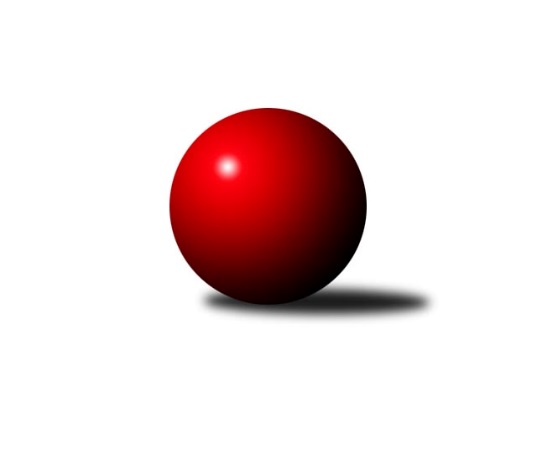 Č.20Ročník 2010/2011	23.5.2024 2.KLM A 2010/2011Statistika 20. kolaTabulka družstev:		družstvo	záp	výh	rem	proh	skore	sety	průměr	body	plné	dorážka	chyby	1.	KK SDS Sadská	20	13	1	6	100.0 : 60.0 	(263.0 : 217.0)	3287	27	2173	1114	15.3	2.	KK Hvězda Trnovany	20	13	0	7	94.0 : 66.0 	(258.0 : 222.0)	3300	26	2158	1142	12.2	3.	Sokol Kolín	20	12	1	7	93.0 : 67.0 	(252.5 : 227.5)	3270	25	2169	1102	15.9	4.	SKK Vrchlabí	20	11	2	7	93.0 : 67.0 	(263.0 : 217.0)	3283	24	2179	1104	15.9	5.	SKK Rokycany	20	11	1	8	86.0 : 74.0 	(253.0 : 227.0)	3286	23	2168	1118	16.4	6.	TJ Sokol Duchcov	20	11	1	8	81.0 : 79.0 	(246.5 : 233.5)	3222	23	2154	1069	21	7.	Vltavan Loučovice	20	10	2	8	80.0 : 80.0 	(225.0 : 255.0)	3211	22	2133	1078	21.6	8.	KK Lokomotiva Tábor	20	8	1	11	77.0 : 83.0 	(226.5 : 253.5)	3231	17	2156	1076	16.9	9.	TJ Loko České Velenice	20	8	1	11	76.0 : 84.0 	(239.0 : 241.0)	3219	17	2158	1061	19.4	10.	SK Škoda VS Plzeň	20	6	2	12	61.5 : 98.5 	(220.5 : 259.5)	3187	14	2149	1038	26.1	11.	SKK Jičín	20	6	1	13	67.0 : 93.0 	(231.5 : 248.5)	3233	13	2153	1080	19.8	12.	SKK Bohušovice	20	4	1	15	51.5 : 108.5 	(201.5 : 278.5)	3222	9	2147	1076	25.3Tabulka doma:		družstvo	záp	výh	rem	proh	skore	sety	průměr	body	maximum	minimum	1.	Sokol Kolín	10	9	0	1	63.0 : 17.0 	(147.0 : 93.0)	3328	18	3433	3182	2.	TJ Sokol Duchcov	10	9	0	1	54.5 : 25.5 	(143.0 : 97.0)	3412	18	3486	3344	3.	SKK Vrchlabí	10	8	1	1	56.5 : 23.5 	(144.0 : 96.0)	3373	17	3535	3200	4.	KK SDS Sadská	10	8	0	2	58.5 : 21.5 	(142.0 : 98.0)	3347	16	3427	3235	5.	Vltavan Loučovice	10	7	2	1	54.0 : 26.0 	(128.5 : 111.5)	3242	16	3316	3123	6.	KK Hvězda Trnovany	10	8	0	2	53.0 : 27.0 	(136.0 : 104.0)	3327	16	3406	3100	7.	SKK Rokycany	10	7	1	2	51.0 : 29.0 	(141.0 : 99.0)	3350	15	3461	3241	8.	TJ Loko České Velenice	10	7	1	2	51.0 : 29.0 	(131.0 : 109.0)	3366	15	3522	3247	9.	KK Lokomotiva Tábor	10	6	1	3	52.0 : 28.0 	(127.5 : 112.5)	3338	13	3425	3272	10.	SK Škoda VS Plzeň	10	6	0	4	44.5 : 35.5 	(130.5 : 109.5)	3284	12	3362	3174	11.	SKK Jičín	10	5	0	5	42.5 : 37.5 	(127.5 : 112.5)	3200	10	3284	3152	12.	SKK Bohušovice	10	4	1	5	34.5 : 45.5 	(106.0 : 134.0)	3075	9	3127	3020Tabulka venku:		družstvo	záp	výh	rem	proh	skore	sety	průměr	body	maximum	minimum	1.	KK SDS Sadská	10	5	1	4	41.5 : 38.5 	(121.0 : 119.0)	3283	11	3434	3100	2.	KK Hvězda Trnovany	10	5	0	5	41.0 : 39.0 	(122.0 : 118.0)	3297	10	3396	3196	3.	SKK Rokycany	10	4	0	6	35.0 : 45.0 	(112.0 : 128.0)	3279	8	3416	3151	4.	SKK Vrchlabí	10	3	1	6	36.5 : 43.5 	(119.0 : 121.0)	3274	7	3420	3158	5.	Sokol Kolín	10	3	1	6	30.0 : 50.0 	(105.5 : 134.5)	3278	7	3414	3068	6.	Vltavan Loučovice	10	3	0	7	26.0 : 54.0 	(96.5 : 143.5)	3208	6	3352	2980	7.	TJ Sokol Duchcov	10	2	1	7	26.5 : 53.5 	(103.5 : 136.5)	3201	5	3350	3029	8.	KK Lokomotiva Tábor	10	2	0	8	25.0 : 55.0 	(99.0 : 141.0)	3220	4	3369	3060	9.	SKK Jičín	10	1	1	8	24.5 : 55.5 	(104.0 : 136.0)	3237	3	3346	3144	10.	TJ Loko České Velenice	10	1	0	9	25.0 : 55.0 	(108.0 : 132.0)	3203	2	3284	3054	11.	SK Škoda VS Plzeň	10	0	2	8	17.0 : 63.0 	(90.0 : 150.0)	3177	2	3303	3009	12.	SKK Bohušovice	10	0	0	10	17.0 : 63.0 	(95.5 : 144.5)	3237	0	3325	3155Tabulka podzimní části:		družstvo	záp	výh	rem	proh	skore	sety	průměr	body	doma	venku	1.	KK Hvězda Trnovany	11	8	0	3	56.5 : 31.5 	(151.0 : 113.0)	3311	16 	6 	0 	0 	2 	0 	3	2.	TJ Sokol Duchcov	11	7	1	3	48.5 : 39.5 	(140.5 : 123.5)	3241	15 	5 	0 	0 	2 	1 	3	3.	Vltavan Loučovice	11	6	2	3	53.0 : 35.0 	(136.0 : 128.0)	3249	14 	4 	2 	0 	2 	0 	3	4.	KK SDS Sadská	11	6	1	4	53.0 : 35.0 	(148.0 : 116.0)	3272	13 	5 	0 	0 	1 	1 	4	5.	TJ Loko České Velenice	11	5	1	5	44.0 : 44.0 	(131.5 : 132.5)	3245	11 	4 	1 	1 	1 	0 	4	6.	Sokol Kolín	11	5	1	5	43.0 : 45.0 	(131.5 : 132.5)	3211	11 	5 	0 	1 	0 	1 	4	7.	SKK Vrchlabí	11	5	1	5	42.0 : 46.0 	(132.5 : 131.5)	3249	11 	4 	1 	1 	1 	0 	4	8.	KK Lokomotiva Tábor	11	5	0	6	44.0 : 44.0 	(125.0 : 139.0)	3215	10 	4 	0 	1 	1 	0 	5	9.	SKK Rokycany	11	4	1	6	39.0 : 49.0 	(125.5 : 138.5)	3259	9 	4 	1 	1 	0 	0 	5	10.	SK Škoda VS Plzeň	11	3	2	6	36.0 : 52.0 	(121.5 : 142.5)	3209	8 	3 	0 	2 	0 	2 	4	11.	SKK Jičín	11	3	1	7	35.0 : 53.0 	(126.5 : 137.5)	3243	7 	3 	0 	2 	0 	1 	5	12.	SKK Bohušovice	11	3	1	7	34.0 : 54.0 	(114.5 : 149.5)	3189	7 	3 	1 	1 	0 	0 	6Tabulka jarní části:		družstvo	záp	výh	rem	proh	skore	sety	průměr	body	doma	venku	1.	Sokol Kolín	9	7	0	2	50.0 : 22.0 	(121.0 : 95.0)	3356	14 	4 	0 	0 	3 	0 	2 	2.	SKK Rokycany	9	7	0	2	47.0 : 25.0 	(127.5 : 88.5)	3321	14 	3 	0 	1 	4 	0 	1 	3.	KK SDS Sadská	9	7	0	2	47.0 : 25.0 	(115.0 : 101.0)	3317	14 	3 	0 	2 	4 	0 	0 	4.	SKK Vrchlabí	9	6	1	2	51.0 : 21.0 	(130.5 : 85.5)	3337	13 	4 	0 	0 	2 	1 	2 	5.	KK Hvězda Trnovany	9	5	0	4	37.5 : 34.5 	(107.0 : 109.0)	3292	10 	2 	0 	2 	3 	0 	2 	6.	TJ Sokol Duchcov	9	4	0	5	32.5 : 39.5 	(106.0 : 110.0)	3237	8 	4 	0 	1 	0 	0 	4 	7.	Vltavan Loučovice	9	4	0	5	27.0 : 45.0 	(89.0 : 127.0)	3169	8 	3 	0 	1 	1 	0 	4 	8.	KK Lokomotiva Tábor	9	3	1	5	33.0 : 39.0 	(101.5 : 114.5)	3274	7 	2 	1 	2 	1 	0 	3 	9.	TJ Loko České Velenice	9	3	0	6	32.0 : 40.0 	(107.5 : 108.5)	3218	6 	3 	0 	1 	0 	0 	5 	10.	SKK Jičín	9	3	0	6	32.0 : 40.0 	(105.0 : 111.0)	3215	6 	2 	0 	3 	1 	0 	3 	11.	SK Škoda VS Plzeň	9	3	0	6	25.5 : 46.5 	(99.0 : 117.0)	3175	6 	3 	0 	2 	0 	0 	4 	12.	SKK Bohušovice	9	1	0	8	17.5 : 54.5 	(87.0 : 129.0)	3240	2 	1 	0 	4 	0 	0 	4 Zisk bodů pro družstvo:		jméno hráče	družstvo	body	zápasy	v %	dílčí body	sety	v %	1.	Pavel Honsa 	SKK Rokycany 	17	/	20	(85%)	57.5	/	80	(72%)	2.	Zdeněk ml. Dvořák 	TJ Loko České Velenice 	17	/	20	(85%)	57	/	80	(71%)	3.	Zdeněk Ransdorf 	TJ Sokol Duchcov 	16	/	19	(84%)	49	/	76	(64%)	4.	Václav Schejbal 	KK SDS Sadská 	16	/	20	(80%)	53.5	/	80	(67%)	5.	Milan Stránský 	KK Hvězda Trnovany 	16	/	20	(80%)	51	/	80	(64%)	6.	Tomáš Bek 	KK SDS Sadská 	16	/	20	(80%)	51	/	80	(64%)	7.	David Hobl 	SKK Vrchlabí  	15	/	17	(88%)	49	/	68	(72%)	8.	David Kášek 	KK Lokomotiva Tábor 	15	/	19	(79%)	44.5	/	76	(59%)	9.	Vlado Žiško 	SKK Vrchlabí  	14	/	18	(78%)	43.5	/	72	(60%)	10.	Filip Dejda 	Sokol Kolín  	14	/	20	(70%)	49.5	/	80	(62%)	11.	Josef Sysel 	Vltavan Loučovice 	14	/	20	(70%)	49	/	80	(61%)	12.	Josef Šálek 	KK Hvězda Trnovany 	14	/	20	(70%)	47.5	/	80	(59%)	13.	Josef Gondek 	Vltavan Loučovice 	14	/	20	(70%)	45	/	80	(56%)	14.	Pavel Louda 	SKK Jičín 	13	/	19	(68%)	45	/	76	(59%)	15.	Martin Pejčoch 	SK Škoda VS Plzeň  	13	/	20	(65%)	52.5	/	80	(66%)	16.	Robert Petera 	Sokol Kolín  	13	/	20	(65%)	47	/	80	(59%)	17.	Michal Rolf 	SKK Vrchlabí  	13	/	20	(65%)	46.5	/	80	(58%)	18.	Aleš Košnar 	KK SDS Sadská 	13	/	20	(65%)	46	/	80	(58%)	19.	Miroslav Kašpar 	KK Lokomotiva Tábor 	12	/	20	(60%)	42.5	/	80	(53%)	20.	Jiří Bartoníček 	SKK Vrchlabí  	11.5	/	16	(72%)	45	/	64	(70%)	21.	Jan Pelák 	Sokol Kolín  	11	/	20	(55%)	45	/	80	(56%)	22.	Ondřej Touš 	TJ Loko České Velenice 	11	/	20	(55%)	43	/	80	(54%)	23.	Petr Chval 	KK Lokomotiva Tábor 	11	/	20	(55%)	38.5	/	80	(48%)	24.	Antonín Svoboda 	KK SDS Sadská 	10	/	13	(77%)	29.5	/	52	(57%)	25.	Jan Endršt 	TJ Sokol Duchcov 	10	/	17	(59%)	43	/	68	(63%)	26.	Vojtěch Špelina 	SKK Rokycany 	10	/	18	(56%)	36.5	/	72	(51%)	27.	Jaroslav Soukup 	SKK Jičín 	10	/	19	(53%)	40	/	76	(53%)	28.	Václav Fűrst 	SKK Rokycany 	10	/	19	(53%)	37.5	/	76	(49%)	29.	Pavel Nežádal 	SKK Vrchlabí  	10	/	19	(53%)	36.5	/	76	(48%)	30.	Roman Weiss 	Sokol Kolín  	10	/	20	(50%)	39.5	/	80	(49%)	31.	Martin Schejbal 	KK SDS Sadská 	9	/	14	(64%)	31.5	/	56	(56%)	32.	Jakub Dařílek 	TJ Sokol Duchcov 	9	/	17	(53%)	44.5	/	68	(65%)	33.	Jiří Vejvara 	SKK Jičín 	9	/	17	(53%)	37.5	/	68	(55%)	34.	Miroslav Šuba 	Vltavan Loučovice 	9	/	18	(50%)	35.5	/	72	(49%)	35.	Zbyněk Dvořák 	TJ Loko České Velenice 	9	/	19	(47%)	33	/	76	(43%)	36.	Petr Sachunský 	SK Škoda VS Plzeň  	9	/	20	(45%)	38.5	/	80	(48%)	37.	Jiří Baloun 	SK Škoda VS Plzeň  	8.5	/	20	(43%)	37.5	/	80	(47%)	38.	Jiří Semerád 	SKK Bohušovice 	8.5	/	20	(43%)	34.5	/	80	(43%)	39.	Viktor Pytlík 	SKK Rokycany 	8	/	8	(100%)	29	/	32	(91%)	40.	Martin Švorba 	Sokol Kolín  	8	/	9	(89%)	26	/	36	(72%)	41.	Jan Renka st.	KK SDS Sadská 	8	/	17	(47%)	33.5	/	68	(49%)	42.	Pavel Kaan 	KK Hvězda Trnovany 	8	/	18	(44%)	35.5	/	72	(49%)	43.	Ladislav Chmel 	TJ Loko České Velenice 	8	/	19	(42%)	40.5	/	76	(53%)	44.	Martin Prokůpek 	SKK Rokycany 	8	/	19	(42%)	40	/	76	(53%)	45.	Pavel Říhánek 	SK Škoda VS Plzeň  	8	/	19	(42%)	31.5	/	76	(41%)	46.	Ladislav Šourek 	SKK Bohušovice 	8	/	20	(40%)	37	/	80	(46%)	47.	Borek Jelínek 	KK Lokomotiva Tábor 	8	/	20	(40%)	37	/	80	(46%)	48.	Martin Vrbata 	SKK Bohušovice 	8	/	20	(40%)	34	/	80	(43%)	49.	Zdeněk Kandl 	KK Hvězda Trnovany 	7	/	10	(70%)	22	/	40	(55%)	50.	Jiří Zemánek 	KK Hvězda Trnovany 	7	/	12	(58%)	29	/	48	(60%)	51.	Dalibor Mierva 	Sokol Kolín  	7	/	14	(50%)	24	/	56	(43%)	52.	Jaroslav Suchánek 	Vltavan Loučovice 	7	/	16	(44%)	31.5	/	64	(49%)	53.	Michal Koubek 	KK Hvězda Trnovany 	7	/	16	(44%)	30	/	64	(47%)	54.	Michal Pytlík 	SKK Rokycany 	7	/	17	(41%)	31	/	68	(46%)	55.	Zdeněk st. Dvořák 	TJ Loko České Velenice 	7	/	17	(41%)	28.5	/	68	(42%)	56.	Radek Šlouf 	Vltavan Loučovice 	7	/	18	(39%)	30	/	72	(42%)	57.	Karel Smažík 	KK Lokomotiva Tábor 	7	/	19	(37%)	27.5	/	76	(36%)	58.	Milan Perníček 	SKK Bohušovice 	7	/	20	(35%)	37	/	80	(46%)	59.	Josef Vejvara 	SKK Jičín 	6.5	/	14	(46%)	29.5	/	56	(53%)	60.	Josef Pecha 	TJ Sokol Duchcov 	6.5	/	18	(36%)	29	/	72	(40%)	61.	Roman Pek 	SKK Vrchlabí  	6.5	/	20	(33%)	31	/	80	(39%)	62.	Aleš Hilzensauer 	TJ Sokol Duchcov 	6	/	8	(75%)	17	/	32	(53%)	63.	Miroslav Náhlovský 	KK Hvězda Trnovany 	6	/	11	(55%)	24.5	/	44	(56%)	64.	Lukáš Dařílek 	SKK Bohušovice 	6	/	20	(30%)	30.5	/	80	(38%)	65.	Miloslav Vik 	SKK Jičín 	5.5	/	19	(29%)	26	/	76	(34%)	66.	Milan Vicher 	SK Škoda VS Plzeň  	5	/	20	(25%)	36.5	/	80	(46%)	67.	Pavel Sládek 	TJ Loko České Velenice 	4	/	12	(33%)	22	/	48	(46%)	68.	Lukáš Vik 	SKK Jičín 	4	/	12	(33%)	16.5	/	48	(34%)	69.	Jaroslav Mihál 	KK Lokomotiva Tábor 	4	/	15	(27%)	25	/	60	(42%)	70.	Jiří Šlajer 	SK Škoda VS Plzeň  	4	/	19	(21%)	22	/	76	(29%)	71.	Miloš Civín 	TJ Sokol Duchcov 	3	/	6	(50%)	13.5	/	24	(56%)	72.	Robert Saulich 	Sokol Kolín  	3	/	11	(27%)	15.5	/	44	(35%)	73.	Martin Jirkal 	Vltavan Loučovice 	3	/	15	(20%)	20	/	60	(33%)	74.	Vít Strachoň 	TJ Sokol Duchcov 	2.5	/	12	(21%)	18.5	/	48	(39%)	75.	Jiří Jankovec 	KK Hvězda Trnovany 	2	/	4	(50%)	9.5	/	16	(59%)	76.	Roman Osovský 	TJ Loko České Velenice 	2	/	5	(40%)	10	/	20	(50%)	77.	Roman Bureš 	SKK Jičín 	2	/	7	(29%)	13.5	/	28	(48%)	78.	Martin Perníček 	SKK Bohušovice 	2	/	9	(22%)	15.5	/	36	(43%)	79.	Jan Smolena 	Vltavan Loučovice 	2	/	9	(22%)	8	/	36	(22%)	80.	Ladislav Koláček 	SKK Bohušovice 	2	/	10	(20%)	13	/	40	(33%)	81.	Dalibor Dařílek 	TJ Sokol Duchcov 	2	/	13	(15%)	16	/	52	(31%)	82.	Zdeněk Enžl 	SKK Rokycany 	2	/	16	(13%)	21.5	/	64	(34%)	83.	Miroslav Bureš 	SKK Jičín 	1	/	1	(100%)	4	/	4	(100%)	84.	Pavel Šporer 	TJ Sokol Duchcov 	1	/	1	(100%)	4	/	4	(100%)	85.	Tomáš Štraicher 	TJ Sokol Duchcov 	1	/	1	(100%)	3	/	4	(75%)	86.	Vladimír Kučera 	KK Lokomotiva Tábor 	1	/	1	(100%)	3	/	4	(75%)	87.	Jiří Kapucián 	SKK Jičín 	1	/	1	(100%)	3	/	4	(75%)	88.	Miroslav Hilzensaurer 	TJ Sokol Duchcov 	1	/	1	(100%)	2	/	4	(50%)	89.	Jaroslav Kříž 	SKK Jičín 	1	/	2	(50%)	5	/	8	(63%)	90.	Vladimír Pavlata 	SKK Jičín 	1	/	2	(50%)	4.5	/	8	(56%)	91.	Petr Bystřický 	KK Lokomotiva Tábor 	1	/	3	(33%)	4.5	/	12	(38%)	92.	Jindřich Lauer 	Sokol Kolín  	1	/	3	(33%)	4.5	/	12	(38%)	93.	Jan Horáček 	SKK Vrchlabí  	1	/	3	(33%)	4	/	12	(33%)	94.	Václav Pešek 	KK SDS Sadská 	1	/	3	(33%)	3	/	12	(25%)	95.	Ondřej Sekyrka 	KK SDS Sadská 	1	/	12	(8%)	13	/	48	(27%)	96.	Josef Kohout 	Sokol Kolín  	0	/	1	(0%)	1.5	/	4	(38%)	97.	Bohumil Navrátil 	KK Hvězda Trnovany 	0	/	1	(0%)	1	/	4	(25%)	98.	Štěpán Šreiber 	SKK Rokycany 	0	/	1	(0%)	0	/	4	(0%)	99.	Zdeněk Kamiš 	TJ Loko České Velenice 	0	/	1	(0%)	0	/	4	(0%)	100.	Josef Glos 	SKK Vrchlabí  	0	/	1	(0%)	0	/	4	(0%)	101.	Jan Brdíčko 	Sokol Kolín  	0	/	1	(0%)	0	/	4	(0%)	102.	Karel Ševčík 	TJ Loko České Velenice 	0	/	1	(0%)	0	/	4	(0%)	103.	Jiří Horáček 	SKK Vrchlabí  	0	/	2	(0%)	3.5	/	8	(44%)	104.	Milan Míka 	TJ Loko České Velenice 	0	/	2	(0%)	3	/	8	(38%)	105.	Vojtěch Krákora 	KK Lokomotiva Tábor 	0	/	2	(0%)	3	/	8	(38%)	106.	Zdeněk Mlnařík 	SK Škoda VS Plzeň  	0	/	2	(0%)	2	/	8	(25%)	107.	Tomáš Kottvald 	SKK Jičín 	0	/	2	(0%)	1	/	8	(13%)	108.	Tomáš Limberský 	SKK Vrchlabí  	0	/	3	(0%)	4	/	12	(33%)	109.	Petr Portyš 	SKK Jičín 	0	/	3	(0%)	2	/	12	(17%)	110.	Jiří Hovorka 	TJ Loko České Velenice 	0	/	3	(0%)	2	/	12	(17%)Průměry na kuželnách:		kuželna	průměr	plné	dorážka	chyby	výkon na hráče	1.	Duchcov, 1-4	3359	2220	1139	20.8	(560.0)	2.	České Velenice, 1-4	3342	2191	1151	14.6	(557.1)	3.	Tábor, 1-4	3315	2191	1123	16.9	(552.5)	4.	Vrchlabí, 1-4	3313	2189	1123	13.3	(552.2)	5.	SKK Rokycany, 1-4	3301	2194	1107	17.6	(550.2)	6.	TJ Lokomotiva Ústí nad Labem, 1-4	3290	2169	1121	14.6	(548.4)	7.	TJ Sparta Kutná Hora, 1-4	3287	2179	1107	16.5	(547.9)	8.	SK Škoda VS Plzeň, 1-4	3274	2190	1084	24.6	(545.8)	9.	Dynamo Č.budějovice, 1-4	3213	2142	1071	23.3	(535.6)	10.	SKK Jičín, 1-4	3190	2117	1073	20.6	(531.7)	11.	Bohušovice, 1-4	3091	2088	1003	26.4	(515.3)Nejlepší výkony na kuželnách:Duchcov, 1-4TJ Sokol Duchcov	3486	19. kolo	Pavel Kaan 	KK Hvězda Trnovany	637	11. koloTJ Sokol Duchcov	3456	9. kolo	Miloš Civín 	TJ Sokol Duchcov	633	17. koloTJ Sokol Duchcov	3445	14. kolo	Jan Endršt 	TJ Sokol Duchcov	626	11. koloTJ Sokol Duchcov	3441	11. kolo	Zdeněk Ransdorf 	TJ Sokol Duchcov	614	17. koloTJ Sokol Duchcov	3436	17. kolo	Jakub Dařílek 	TJ Sokol Duchcov	610	19. koloKK SDS Sadská	3434	15. kolo	Jan Endršt 	TJ Sokol Duchcov	609	14. koloKK Hvězda Trnovany	3396	11. kolo	Zdeněk Ransdorf 	TJ Sokol Duchcov	606	12. koloTJ Sokol Duchcov	3395	7. kolo	Martin Švorba 	Sokol Kolín 	605	19. koloTJ Sokol Duchcov	3379	12. kolo	Jan Pelák 	Sokol Kolín 	604	19. koloSokol Kolín 	3375	19. kolo	Martin Schejbal 	KK SDS Sadská	604	15. koloČeské Velenice, 1-4TJ Loko České Velenice	3522	5. kolo	Viktor Pytlík 	SKK Rokycany	656	17. koloTJ Loko České Velenice	3436	19. kolo	Zdeněk ml. Dvořák 	TJ Loko České Velenice	630	7. koloSKK Rokycany	3415	17. kolo	Ondřej Touš 	TJ Loko České Velenice	618	5. koloKK Hvězda Trnovany	3378	19. kolo	Zdeněk ml. Dvořák 	TJ Loko České Velenice	617	17. koloTJ Loko České Velenice	3377	10. kolo	Ondřej Touš 	TJ Loko České Velenice	613	3. koloTJ Loko České Velenice	3368	15. kolo	Milan Stránský 	KK Hvězda Trnovany	612	19. koloTJ Loko České Velenice	3364	3. kolo	Ladislav Chmel 	TJ Loko České Velenice	612	9. koloTJ Loko České Velenice	3354	9. kolo	Jan Pelák 	Sokol Kolín 	607	5. koloTJ Sokol Duchcov	3350	1. kolo	Ladislav Chmel 	TJ Loko České Velenice	606	13. koloSKK Jičín	3346	3. kolo	Ondřej Touš 	TJ Loko České Velenice	599	10. koloTábor, 1-4KK Lokomotiva Tábor	3425	12. kolo	Jaroslav Mihál 	KK Lokomotiva Tábor	638	12. koloSKK Vrchlabí 	3420	12. kolo	Viktor Pytlík 	SKK Rokycany	624	19. koloSKK Rokycany	3416	19. kolo	Miroslav Šuba 	Vltavan Loučovice	600	9. koloKK Lokomotiva Tábor	3375	19. kolo	Pavel Honsa 	SKK Rokycany	597	19. koloKK Lokomotiva Tábor	3368	15. kolo	Michal Rolf 	SKK Vrchlabí 	595	12. koloKK Lokomotiva Tábor	3355	17. kolo	Vlado Žiško 	SKK Vrchlabí 	594	12. koloKK SDS Sadská	3353	13. kolo	Tomáš Bek 	KK SDS Sadská	592	13. koloKK Lokomotiva Tábor	3349	13. kolo	Václav Schejbal 	KK SDS Sadská	590	13. koloVltavan Loučovice	3339	9. kolo	Jaroslav Mihál 	KK Lokomotiva Tábor	590	19. koloKK Lokomotiva Tábor	3336	5. kolo	Josef Sysel 	Vltavan Loučovice	588	9. koloVrchlabí, 1-4SKK Vrchlabí 	3535	17. kolo	Michal Rolf 	SKK Vrchlabí 	654	15. koloSKK Vrchlabí 	3452	15. kolo	Michal Rolf 	SKK Vrchlabí 	641	17. koloSKK Vrchlabí 	3438	11. kolo	Josef Šálek 	KK Hvězda Trnovany	620	9. koloSKK Vrchlabí 	3428	19. kolo	David Hobl 	SKK Vrchlabí 	611	17. koloSokol Kolín 	3410	17. kolo	Pavel Honsa 	SKK Rokycany	608	7. koloSKK Vrchlabí 	3394	5. kolo	Jiří Bartoníček 	SKK Vrchlabí 	605	13. koloSKK Vrchlabí 	3385	13. kolo	David Hobl 	SKK Vrchlabí 	604	1. koloKK Hvězda Trnovany	3338	9. kolo	Jan Pelák 	Sokol Kolín 	604	17. koloSKK Bohušovice	3323	5. kolo	Vlado Žiško 	SKK Vrchlabí 	597	11. koloSKK Vrchlabí 	3320	1. kolo	Vlado Žiško 	SKK Vrchlabí 	596	19. koloSKK Rokycany, 1-4SKK Rokycany	3461	18. kolo	Vojtěch Špelina 	SKK Rokycany	622	6. koloKK SDS Sadská	3388	3. kolo	Pavel Honsa 	SKK Rokycany	620	8. koloSKK Rokycany	3382	20. kolo	Viktor Pytlík 	SKK Rokycany	619	18. koloSKK Rokycany	3376	8. kolo	Pavel Honsa 	SKK Rokycany	611	1. koloSKK Rokycany	3368	6. kolo	Pavel Honsa 	SKK Rokycany	610	16. koloSKK Rokycany	3361	16. kolo	Viktor Pytlík 	SKK Rokycany	604	16. koloSKK Rokycany	3350	1. kolo	Filip Dejda 	Sokol Kolín 	603	13. koloSKK Rokycany	3349	4. kolo	Michal Pytlík 	SKK Rokycany	600	18. koloSKK Rokycany	3339	3. kolo	Antonín Svoboda 	KK SDS Sadská	598	3. koloSKK Vrchlabí 	3333	18. kolo	Václav Fűrst 	SKK Rokycany	597	20. koloTJ Lokomotiva Ústí nad Labem, 1-4KK Hvězda Trnovany	3406	5. kolo	Josef Šálek 	KK Hvězda Trnovany	619	13. koloKK Hvězda Trnovany	3401	3. kolo	Josef Šálek 	KK Hvězda Trnovany	605	10. koloKK Hvězda Trnovany	3394	10. kolo	Zdeněk Kandl 	KK Hvězda Trnovany	602	5. koloKK Hvězda Trnovany	3352	17. kolo	Milan Stránský 	KK Hvězda Trnovany	599	1. koloKK Hvězda Trnovany	3340	8. kolo	Ondřej Touš 	TJ Loko České Velenice	598	8. koloSokol Kolín 	3335	15. kolo	Josef Šálek 	KK Hvězda Trnovany	597	3. koloKK Hvězda Trnovany	3334	15. kolo	Milan Stránský 	KK Hvězda Trnovany	594	13. koloKK Hvězda Trnovany	3331	13. kolo	Jiří Zemánek 	KK Hvězda Trnovany	593	3. koloSKK Vrchlabí 	3323	20. kolo	Michal Rolf 	SKK Vrchlabí 	590	20. koloKK Hvězda Trnovany	3313	1. kolo	Pavel Kaan 	KK Hvězda Trnovany	589	10. koloTJ Sparta Kutná Hora, 1-4Sokol Kolín 	3433	14. kolo	Robert Petera 	Sokol Kolín 	616	6. koloKK SDS Sadská	3427	16. kolo	Aleš Košnar 	KK SDS Sadská	610	12. koloSokol Kolín 	3416	1. kolo	Jan Pelák 	Sokol Kolín 	609	1. koloSokol Kolín 	3414	12. kolo	Václav Schejbal 	KK SDS Sadská	608	4. koloKK SDS Sadská	3404	14. kolo	Martin Švorba 	Sokol Kolín 	604	12. koloKK SDS Sadská	3389	12. kolo	Václav Schejbal 	KK SDS Sadská	603	12. koloSokol Kolín 	3372	6. kolo	Viktor Pytlík 	SKK Rokycany	603	14. koloKK SDS Sadská	3372	4. kolo	Roman Weiss 	Sokol Kolín 	597	4. koloKK SDS Sadská	3364	2. kolo	Dalibor Mierva 	Sokol Kolín 	595	2. koloSokol Kolín 	3355	20. kolo	Jan Pelák 	Sokol Kolín 	595	8. koloSK Škoda VS Plzeň, 1-4SK Škoda VS Plzeň 	3362	19. kolo	Martin Pejčoch 	SK Škoda VS Plzeň 	623	11. koloVltavan Loučovice	3352	11. kolo	Martin Pejčoch 	SK Škoda VS Plzeň 	608	12. koloSK Škoda VS Plzeň 	3333	11. kolo	Jan Endršt 	TJ Sokol Duchcov	604	16. koloKK Hvězda Trnovany	3325	12. kolo	Martin Pejčoch 	SK Škoda VS Plzeň 	596	19. koloSK Škoda VS Plzeň 	3315	14. kolo	Michal Koubek 	KK Hvězda Trnovany	589	12. koloSK Škoda VS Plzeň 	3311	16. kolo	Martin Pejčoch 	SK Škoda VS Plzeň 	588	16. koloSK Škoda VS Plzeň 	3300	9. kolo	Radek Šlouf 	Vltavan Loučovice	587	11. koloSK Škoda VS Plzeň 	3285	7. kolo	Jiří Baloun 	SK Škoda VS Plzeň 	586	4. koloSK Škoda VS Plzeň 	3275	4. kolo	Jiří Baloun 	SK Škoda VS Plzeň 	584	14. koloSKK Vrchlabí 	3260	14. kolo	Martin Pejčoch 	SK Škoda VS Plzeň 	584	2. koloDynamo Č.budějovice, 1-4Vltavan Loučovice	3316	6. kolo	Josef Sysel 	Vltavan Loučovice	651	6. koloVltavan Loučovice	3316	3. kolo	Josef Sysel 	Vltavan Loučovice	623	1. koloVltavan Loučovice	3273	5. kolo	Josef Sysel 	Vltavan Loučovice	594	15. koloTJ Sokol Duchcov	3270	10. kolo	Martin Vrbata 	SKK Bohušovice	591	13. koloVltavan Loučovice	3257	13. kolo	Viktor Pytlík 	SKK Rokycany	589	15. koloVltavan Loučovice	3256	20. kolo	Josef Gondek 	Vltavan Loučovice	587	20. koloKK Hvězda Trnovany	3253	6. kolo	Josef Sysel 	Vltavan Loučovice	584	13. koloSKK Bohušovice	3252	13. kolo	Radek Šlouf 	Vltavan Loučovice	584	3. koloSKK Rokycany	3248	15. kolo	David Kášek 	KK Lokomotiva Tábor	584	20. koloVltavan Loučovice	3248	10. kolo	Zdeněk Ransdorf 	TJ Sokol Duchcov	583	10. koloSKK Jičín, 1-4SKK Jičín	3284	18. kolo	Jiří Vejvara 	SKK Jičín	604	18. koloKK Hvězda Trnovany	3246	2. kolo	Pavel Louda 	SKK Jičín	597	19. koloSKK Vrchlabí 	3235	4. kolo	David Kášek 	KK Lokomotiva Tábor	583	16. koloKK SDS Sadská	3230	19. kolo	Jaroslav Soukup 	SKK Jičín	581	14. koloVltavan Loučovice	3223	12. kolo	Jiří Bartoníček 	SKK Vrchlabí 	579	4. koloSKK Jičín	3222	11. kolo	Václav Schejbal 	KK SDS Sadská	570	19. koloSKK Jičín	3221	9. kolo	Aleš Hilzensauer 	TJ Sokol Duchcov	568	6. koloSKK Jičín	3218	19. kolo	Martin Prokůpek 	SKK Rokycany	566	11. koloSKK Rokycany	3215	11. kolo	Milan Vicher 	SK Škoda VS Plzeň 	566	18. koloSKK Jičín	3204	6. kolo	Antonín Svoboda 	KK SDS Sadská	565	19. koloBohušovice, 1-4SKK Vrchlabí 	3236	16. kolo	Jiří Bartoníček 	SKK Vrchlabí 	590	16. koloKK Hvězda Trnovany	3196	14. kolo	Jiří Semerád 	SKK Bohušovice	574	8. koloSKK Rokycany	3151	12. kolo	David Hobl 	SKK Vrchlabí 	574	16. koloSKK Jičín	3144	20. kolo	Michal Rolf 	SKK Vrchlabí 	564	16. koloSKK Bohušovice	3127	4. kolo	Ondřej Touš 	TJ Loko České Velenice	560	4. koloTJ Loko České Velenice	3119	4. kolo	Martin Pejčoch 	SK Škoda VS Plzeň 	555	8. koloSKK Bohušovice	3114	8. kolo	Pavel Honsa 	SKK Rokycany	552	12. koloSKK Bohušovice	3099	2. kolo	Zbyněk Dvořák 	TJ Loko České Velenice	552	4. koloSKK Bohušovice	3093	20. kolo	Michal Koubek 	KK Hvězda Trnovany	552	14. koloSKK Bohušovice	3085	18. kolo	Josef Šálek 	KK Hvězda Trnovany	550	14. koloČetnost výsledků:	8.0 : 0.0	4x	7.5 : 0.5	1x	7.0 : 1.0	29x	6.0 : 2.0	34x	5.5 : 2.5	3x	5.0 : 3.0	13x	4.0 : 4.0	7x	3.0 : 5.0	7x	2.0 : 6.0	17x	1.5 : 6.5	1x	1.0 : 7.0	2x	0.5 : 7.5	1x	0.0 : 8.0	1x